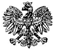 Zgierz, dn. 16.10.2020 r.ZP.272.18.2020.RF/18ZAWIADOMIENIE O WYBORZE OFERTY	Na podstawie art. 92 ust. 1 ustawy z dnia 29 stycznia 2004r. – Prawo zamówień publicznych 
(tj. Dz. U. z 2019 r., poz. 1843 ze zm.– dalej zwana Ustawą) Powiat Zgierski reprezentowany przez Zarząd Powiatu Zgierskiego (zwany dalej Zamawiającym) zawiadamia, że dokonał wyboru oferty najkorzystniejszej złożonej                                         w postępowaniu o udzielenie zamówienia publicznego prowadzonym w trybie przetargu nieograniczonego pn.:
Zimowe  utrzymanie pasów drogowych dróg powiatowych na terenie Powiatu Zgierskiego - cztery zadaniaZP.272.18.2020,w ramach części pn:  Zadanie nr 3: Zimowe utrzymanie pasów drogowych dróg powiatowych na terenie miasta                              i gminy Stryków oraz gminy Głowno.Zamówienie o którym mowa na wstępie zostało podzielone na 4 części, zwanej w dalszej części zadaniami:Zadanie nr 1: Zimowe utrzymanie pasów drogowych dróg powiatowych na terenie miasta i gminy Aleksandrów Łódzki oraz gminy Parzęczew;Zadanie nr 2: Zimowe utrzymanie pasów drogowych dróg powiatowych na terenie gminy Ozorków                      i gminy Zgierz;Zadanie nr 3:  Zimowe utrzymanie pasów drogowych dróg powiatowych na terenie miasta i gminy Stryków oraz gminy Głowno;Zadanie nr 4: Zimowe utrzymanie pasów drogowych dróg powiatowych na terenie miasta Zgierz.W ramach części pn:  Zadanie nr 3: Zimowe utrzymanie pasów drogowych dróg powiatowych na terenie miasta i gminy Stryków oraz gminy Głowno (dalej jako zadanie nr 3), ocenie podlegały następujące oferty:Najkorzystniejszy bilans liczby przyznanych punktów w oparciu o ustalone kryteria otrzymała oferta 
nr 2 złożona przez firmę: ANDRO Anna Fijałkowska, ul. Brzezińska 138, 95-040 Koluszki (zwaną dalej                               Wykonawcą). Wykonawca złożył oświadczenie potwierdzające spełnianie warunków udziału w postępowaniu                                             w zakresie wymaganego potencjału technicznego niezbędnego dla prawidłowej realizacji zamówienia oraz                            oświadczenia i dokumenty potwierdzające, że Wykonawca nie podlega wykluczeniu z przedmiotowego                                            postępowania.	  Cena ofertowa brutto wskazana przez Wykonawcę służy jedynie porównaniu złożonych ofert, w zakresie kryterium cena. Umowa na wykonanie przedmiotu zamówienia właściwego dla zadania nr 3, zostanie zawarta do wysokości kwoty brutto, jaką Zamawiający przeznaczył na jego realizację, tj. do kwoty 1 003 888,00 zł. Natomiast rozliczenia               z Wykonawcą prowadzone będą na podstawie cen jednostkowych brutto określonych w treści formularza cenowego złożonego przez Wykonawcę dla zadania nr 3 oraz faktycznie wykonanych czynności składających się na przedmiot zamówienia. Mając powyższe na uwadze Komisja wnioskuje o wybór oferty Wykonawcy, jako najkorzystniejszej                w przedmiotowym postępowaniu, w ramach zadania nr 3.  Zamawiający informuje, że w związku z art. 92 ust. 1 pkt 5-7 Ustawy w zakresie                                                                                                         w/w  postępowanie nie dotyczy. Natomiast, zgodnie z art. 94 ust. 1 ust. 2 Ustawy, umowa na realizację przedmiotowego zamówienia publicznego, w ramach zadania nr 3, może być zawarta w terminie nie krótszym niż      10 dni liczonych od dnia przesłania przedmiotowego zawiadomienia Wykonawcom. Osobą upoważnioną do kontaktu                 w celu zawarcia umowy jest Pani Renata Fandrych  tel. 042 288 81 56, pok. 207 w godz. 8:00-15:00. Zamawiający informuje, że zatrzyma wniesione w przedmiotowym postępowaniu wadium, jeżeli Wykonawca, którego oferta została wybrana: odmówił podpisania umowy w sprawie zamówienia publicznego na warunkach określonych w ofercie;nie wniósł wymaganego zabezpieczenia należytego wykonania umowy;zawarcie umowy w sprawie zamówienia publicznego stało się niemożliwe z przyczyn leżących po stronie Wykonawcy (podstawa prawna: art. 46 ust. 5 Ustawy).POUCZENIEOd niezgodnej z przepisami Ustawy czynności Zamawiającego podjętej w postępowaniu o udzielenie zamówienia lub zaniechania czynności, do której Zamawiający jest zobowiązany na podstawie Ustawy Wykonawcy przysługują środki ochrony prawnej zgodnie z działem VI Ustawy.                                                                                                       Zarząd Powiatu Zgierskiego______________________________________________________( podpis Kierownika Zamawiającego lub osoby upoważnionej)          ZARZĄD  POWIATU  ZGIERSKIEGO                     95-100 Zgierz, ul. Sadowa 6a                    Tel. (42) 288 81 00,  fax (42) 719 08 16                     zarzad@powiat.zgierz.pl, www.powiat.zgierz.plNr ofertyNazwa i adres  WykonawcyCENA OFERTYCZAS REAKCJI (rozumiany, jako czas rozpoczęcia odśnieżania i usuwania śliskości zimowej, liczony od momentu otrzymania zlecenia wyjazdu od Koordynatora)Punktacja otrzymana 
zgodnie z kryteriami określonymi w SIWZPunktacja otrzymana 
zgodnie z kryteriami określonymi w SIWZBilans przyznanych punktów Nr ofertyNazwa i adres  WykonawcyCENA OFERTYCZAS REAKCJI (rozumiany, jako czas rozpoczęcia odśnieżania i usuwania śliskości zimowej, liczony od momentu otrzymania zlecenia wyjazdu od Koordynatora)CENA OFERTY60% waga udział w ocenie 60 pktCZAS REAKCJI 40% waga udział w ocenie 40 pktBilans przyznanych punktów 2ANDRO  Anna Fijałkowska                            ul. Brzezińska 138,                             95-040 Koluszki897 811,62 zł1 godzina zegarowa60 pkt 40 pkt 100 pkt 